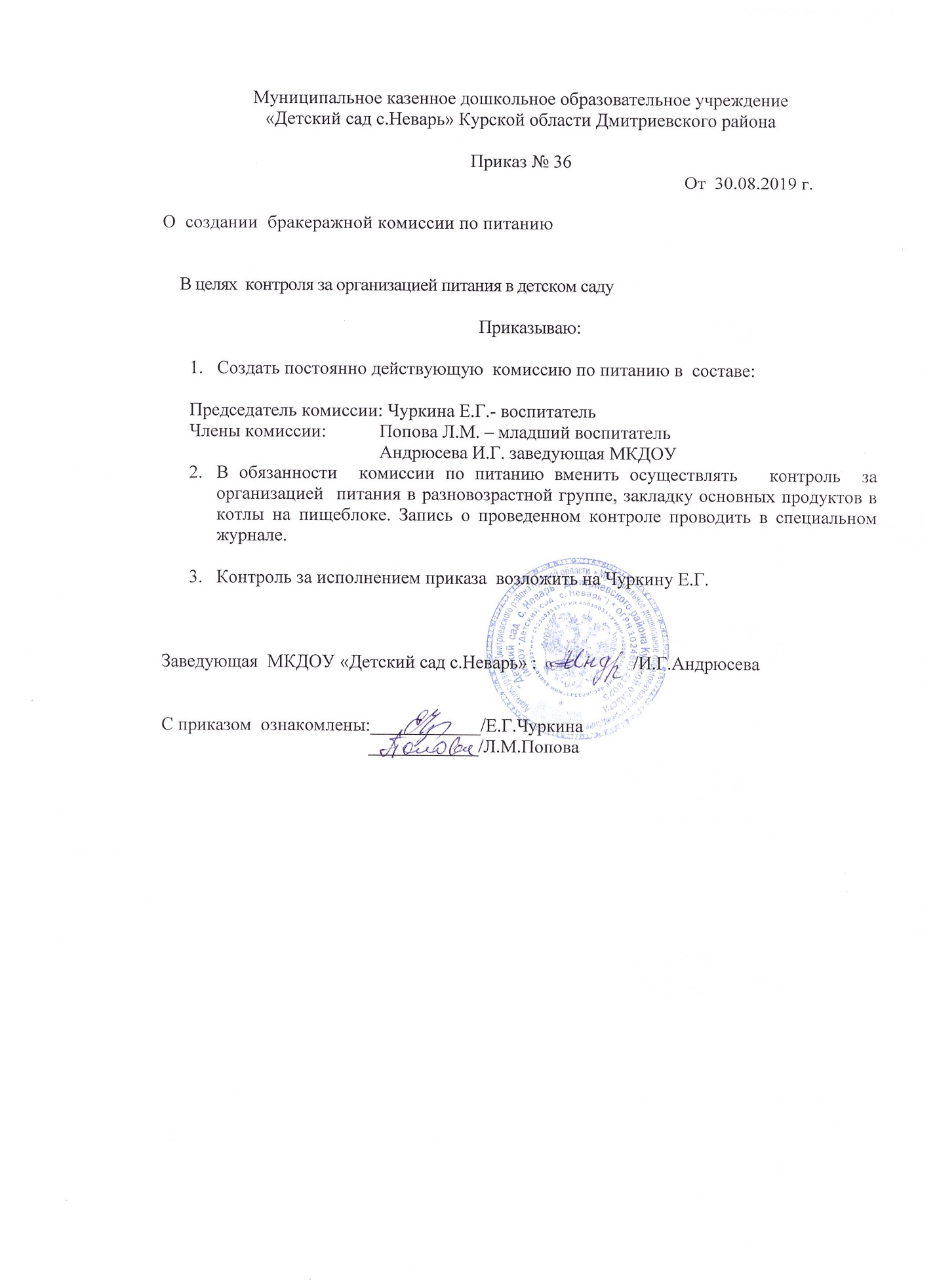 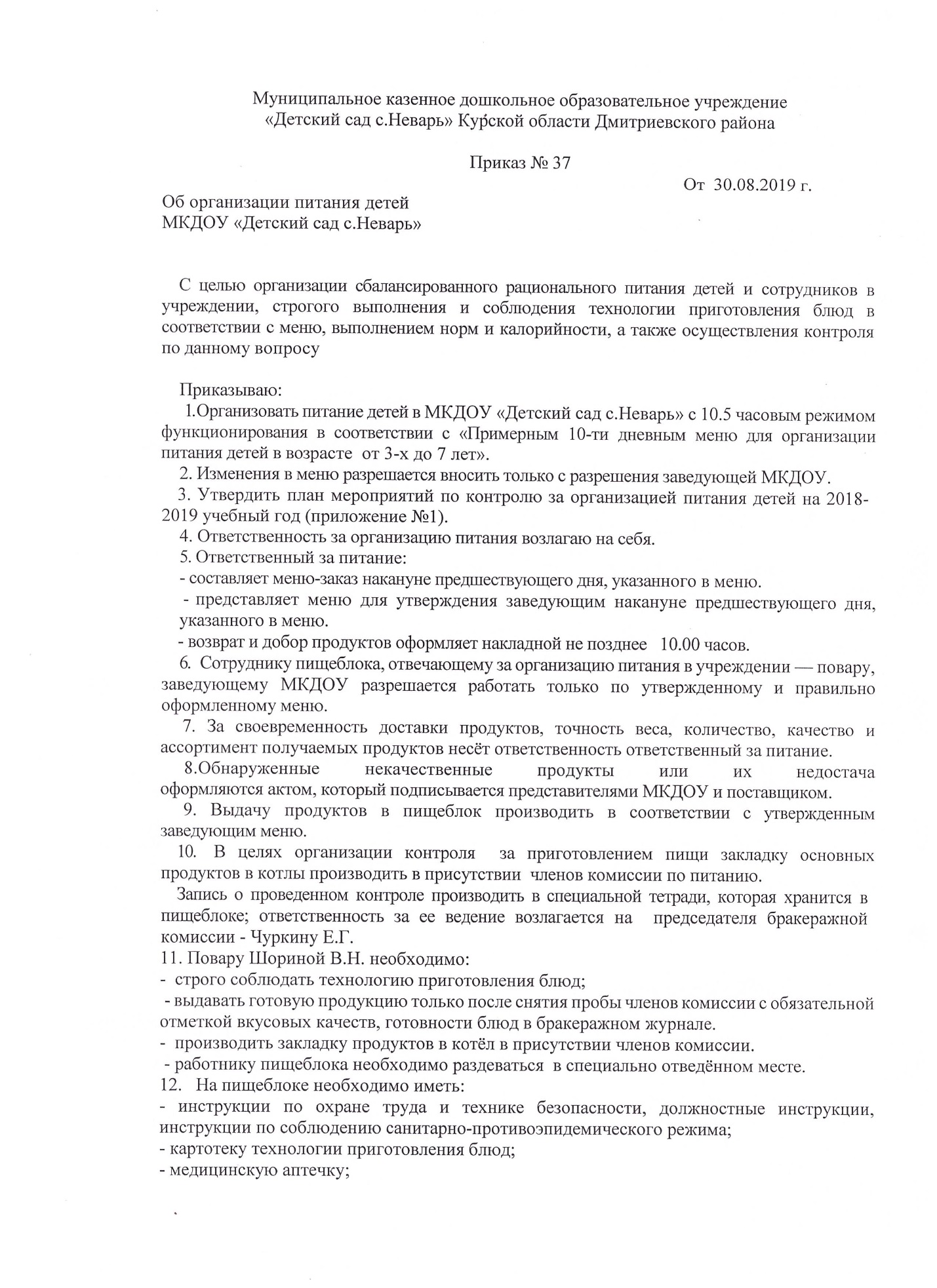 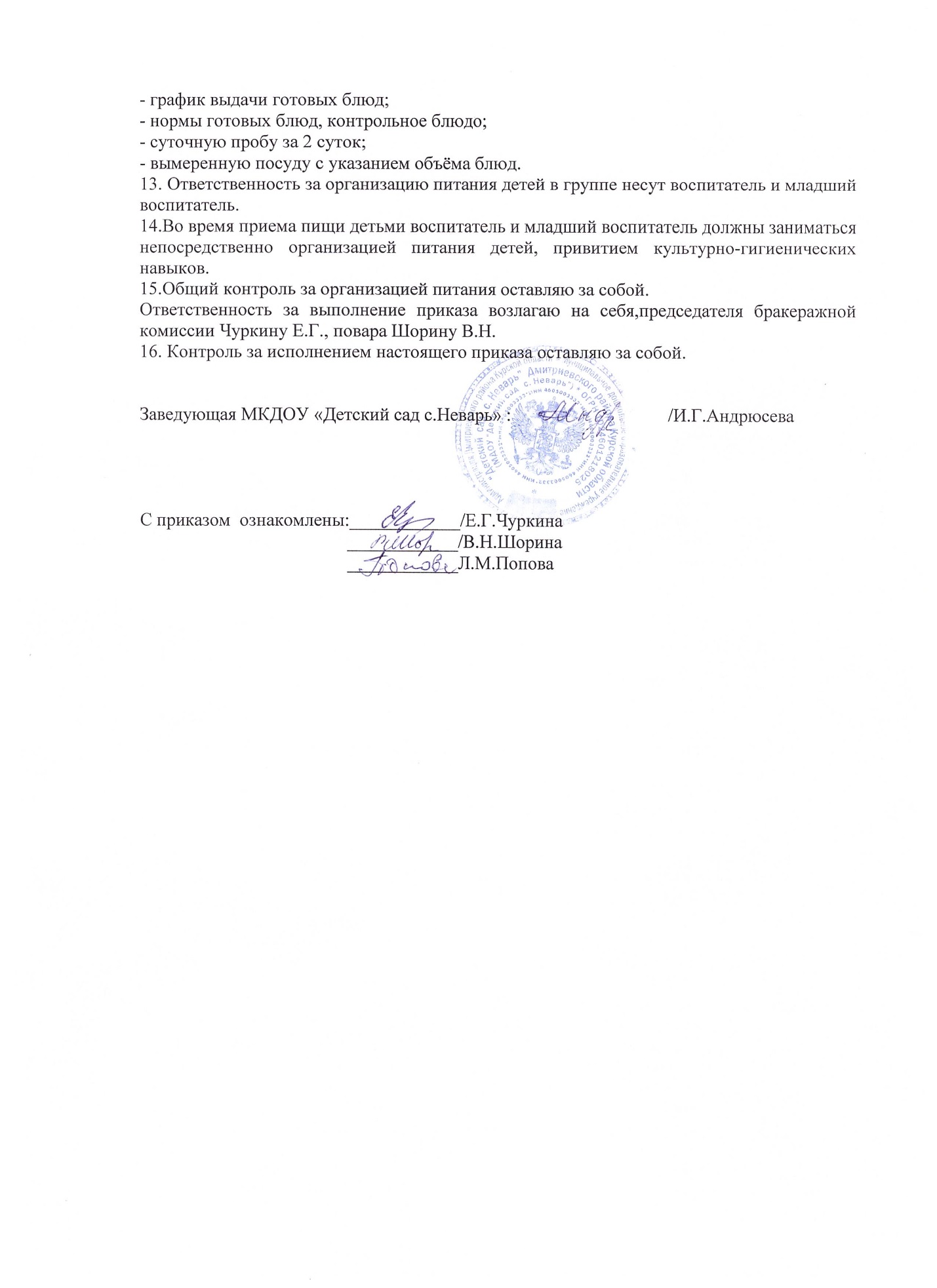 Муниципальное казенное дошкольное образовательное учреждение«Детский сад с.Неварь» Курской области Дмитриевского районаПриказ № 38                                                                                                        От  30.08.2019 г.О назначении ответственного за                                                                                                                                                                                                                                                         снятие и хранение суточных пробВ целях обеспечения контроля за приготовлением пищи для детей, обеспечение снятия и хранения суточных пробПриказываю:Ответственность за снятие и хранение суточных проб возложить  на  председателя бракеражной комиссии - воспитателя Чуркину Е.Г.В отсутствии  воспитателя Чуркиной Е.Г.снятие проб и их хранение возложить на члена бракеражной комиссии – младшего воспитателя Попову Л.М.Пробы хранить в холодильнике.Контроль за исполнением приказа оставляю за собой.Заведующая МКДОУ «Детский сад с.Неварь» :                                  /И.Г.АндрюсеваС приказом  ознакомлены:____________/Е.Г.Чуркина                                             ____________Л.М.Попова